Schody o konstrukcji stalowej - uniwersalizm w Twoich wnętrzachCo warto wiedzieć o schodach o konstrukcji stalowej i dlaczego uważamy, iż jest to uniwersalny wybór do wielu wnętrz? Przeczytaj w naszym artykule.Dlaczego warto wybrać schody o konstrukcji stalowej?Często dzieje się tak, iż poszczególne elementy wykończenia mieszkania, bądź też domu czy lokalu usługowego są składową częścią aranżacji wnętrz. Dzieje się tak na przykład w przypadku koloru ścian i wykończenia podłogi czy kształtu okien. Dodatkowo warto zwrócić również uwagę na projekt schodów. Dlaczego naszym zdaniem schody o konstrukcji stalowej są doskonałym wyborem, a co ważne uniwersalnym?Schody a aranżacja wnętrz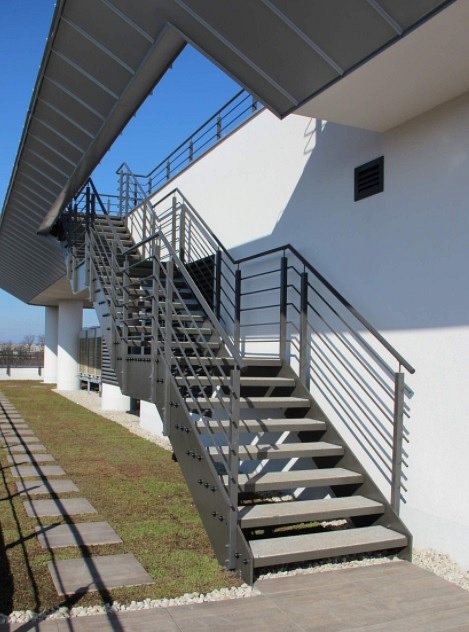 Jeżeli chcemy stworzyć nowoczesne wnętrza bądź też takie w stylu loftowym czy też industrialnym oczywistym jest, iż schody o konstrukcji stalowej będą idealnie współgrać z meblami czy akcesoriami tychże projektów wnętrzarskich. Niemniej jednak schody ze stalowym wykończeniem są na tyle uniwersalne, że możemy dodać do nich na przykład drewniane czy szklane elementy, jednocześnie tworząc konstrukcje idealne do tradycyjnych wnętrz, bądź też tych o charakterze rustykalnym czy innym.Schody o konstrukcji stalowejGdzie znajlepiej kupować schody o konstrukcji stalowej? Warto zapoznać się z oferta takiej firmy jak krakowska Ankora. Jest to renomowany, polski wykonawca poszczególnych elementów ze stali nierdzewnej, który współpracuje z klientami z sektora prywatnego ale także publicznego.